موضوع عن النظافه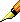 بسم الله الرحمن الرحيم

قال صلى الله عليه وسلم ( أرايتم لو أن نهرا بباب أحدكم يغتسل منه كل يوم خمس 

مرات هل يبقى من درنه شيء قالوا لا يبقى من درنه شيء قال فذاك مثل الصلوات 

الخمس يمحوا الله بهن الخطايا )

فالنظافة مطلب مهم ينشده الجميع لان ديننا الإسلامي يحث على النظافة والطهارة في كل شيء 


ويجعلها شرطا أساسيا في كثير من العبادات ومنها الصلاة ونجد أن إهمال النظافة يسبب كثيرا

من الأوبئة الخطيرة مثل الملاريا والكوليرا التي تنتشر بسبب القاذورات والمياه الراكدة في 

المستنقعات وتؤدي هذه الأمراض إلى الوفاة في كثير من الأحيان وقد ذكر النبي صلى الله عليه 

وسلم أن إماطة الأذى عن الطريق صدقة 

وقال الله تعالى { يا بني أدم خذوا زينتكم عند كل مسجد وكلوا واشربوا ولا تسرفوا } 

فهذا أمر من الله إلى الناس بأن يتطهروا بأن ياخذو الزينة عند كل مسجد فالنظافة عنوان المسلم 

وعنصر أساسي في حياة الفرد والمجتمع ونظافة الحي والمدرسة والمسكن والحدائق العامة 

واجب على المسلمين جميعا 

قال الله تعالى ( إن الله يحب التوابين والمتطهرين )

قال الله تعالى( يا آيها المدثر , قم فانذر, وربك فكبر , وثيابك فطهر